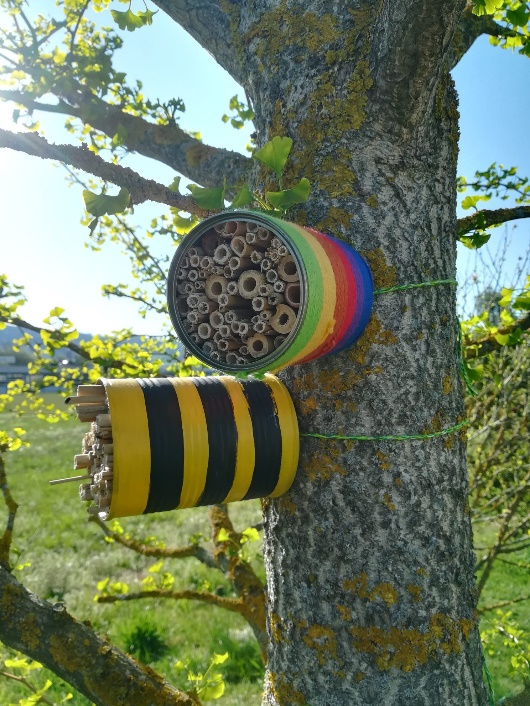 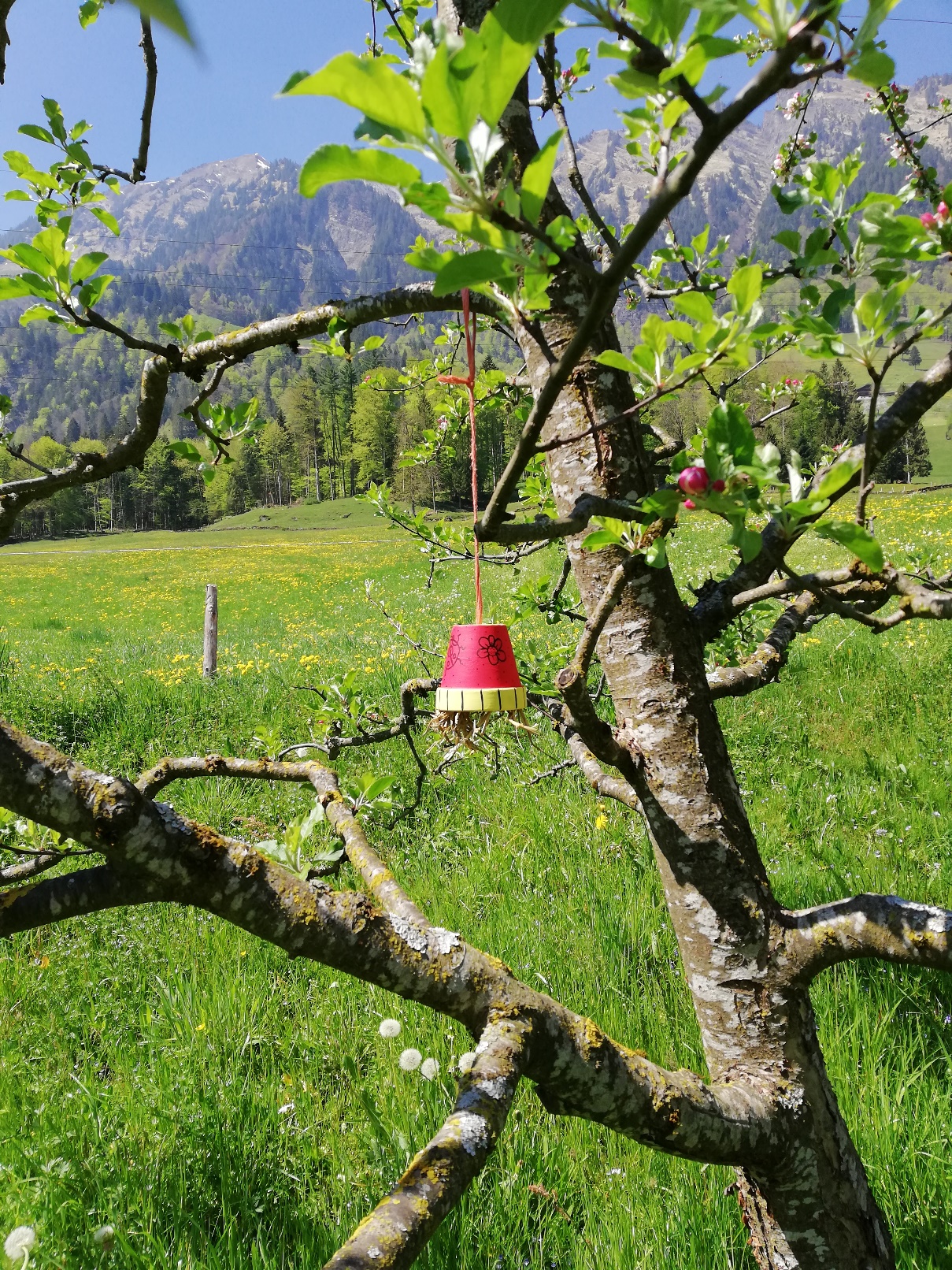 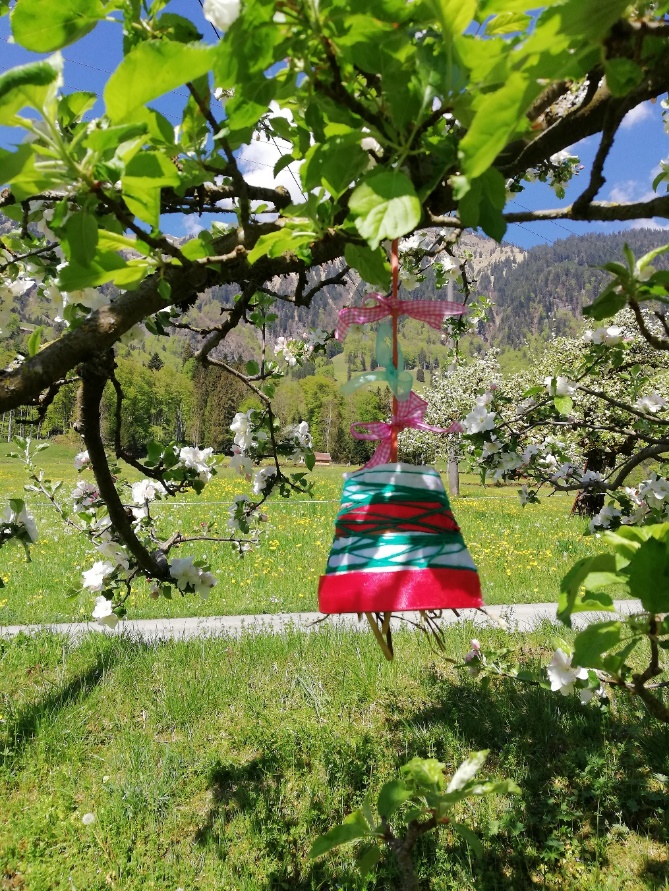 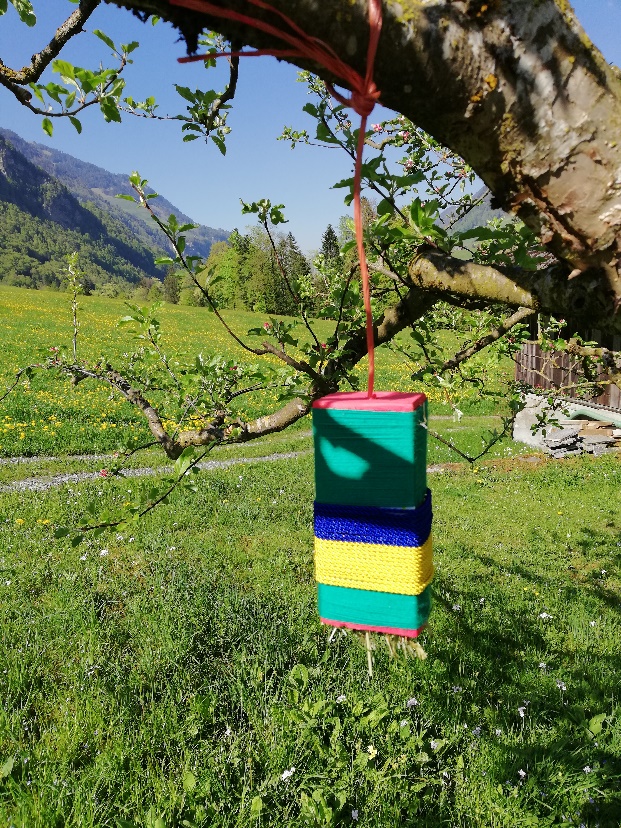 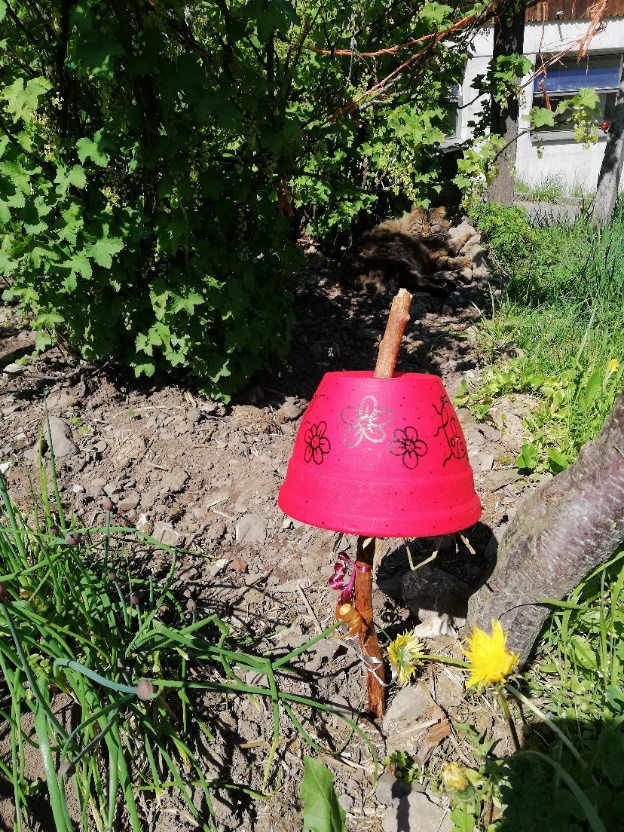 Für wen?Zielstufe2. ZyklusWas ist es?BezeichnungMit «Alltagsgegenständen» zum InsektenhotelWie aus Wegwerfgegenständen und Sachen aus der Natur einfachste Nistplätze für Wildbienen, Florfliegen, Ohrwürmer oder Marienkäfer entstehen kann. Aus was ist es?
MaterialienWasserfester Behälter: Konservendosen, oder Blumentopf, TetraPack, ..Füllmaterial: Bambusstöcke, oder Schilf, Stroh, Holzwolle, Heu, …Befestigung: Schnur, oder Kabelbinder, Ast, evt Heisskleber, Klebband,Oberflächengestaltungsmaterialien: wasserfeste Filzstifte, oder Acrylfarbe, Nagellack, …,
Farbige Klebbänder oder Stickers, Gümmeli, Ballone in Ringe geschnitten, Garn, ….Wie wurde es hergestellt?Wichtige VerfahrenMaterialsuche, zurechtschneiden, Befestigungslöcher machen, Aussenfläche gestalten, Füllmaterial vorbereiten, Ast zurechtspitzen, Der gefüllte und verzierte Behälter wird an einem sonnigen Platz aufgehängt oder hingestellt.Was gehört dazu?
Dokumente4 Anleitungen:Von der Konservendose zum InsektenhotelVom Blumentopf zum Insektenhotel (zum Aufhängen)Vom Blumentopf zum Insektenhotel (zum Hinstellen)Vom TetraPack zum InsektenhotelVon wem?Name/NamenNina Kaufmann und Franziska Hurschler, PH Luzern PLU.PR.19